Домашнее задание для 4 ДОП, 31.03.23."Подготовка к итоговому зачёту по сольфеджио"Билет 5.Впевать все задания! Играть и петь. Калмыков и Фридкин.Номер 334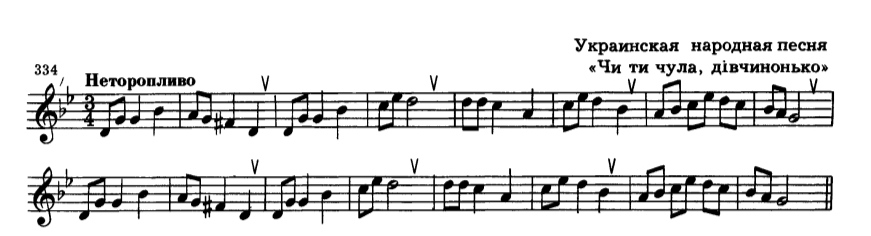 Читать ритм с дирижированием;Читать ноты в ритме с дирижированием;Петь и подыгрывать мелодию на фортепиано. Воевать наизусть! Номера 223, 234, 245 повторять. Буду спрашивать на оценку! 